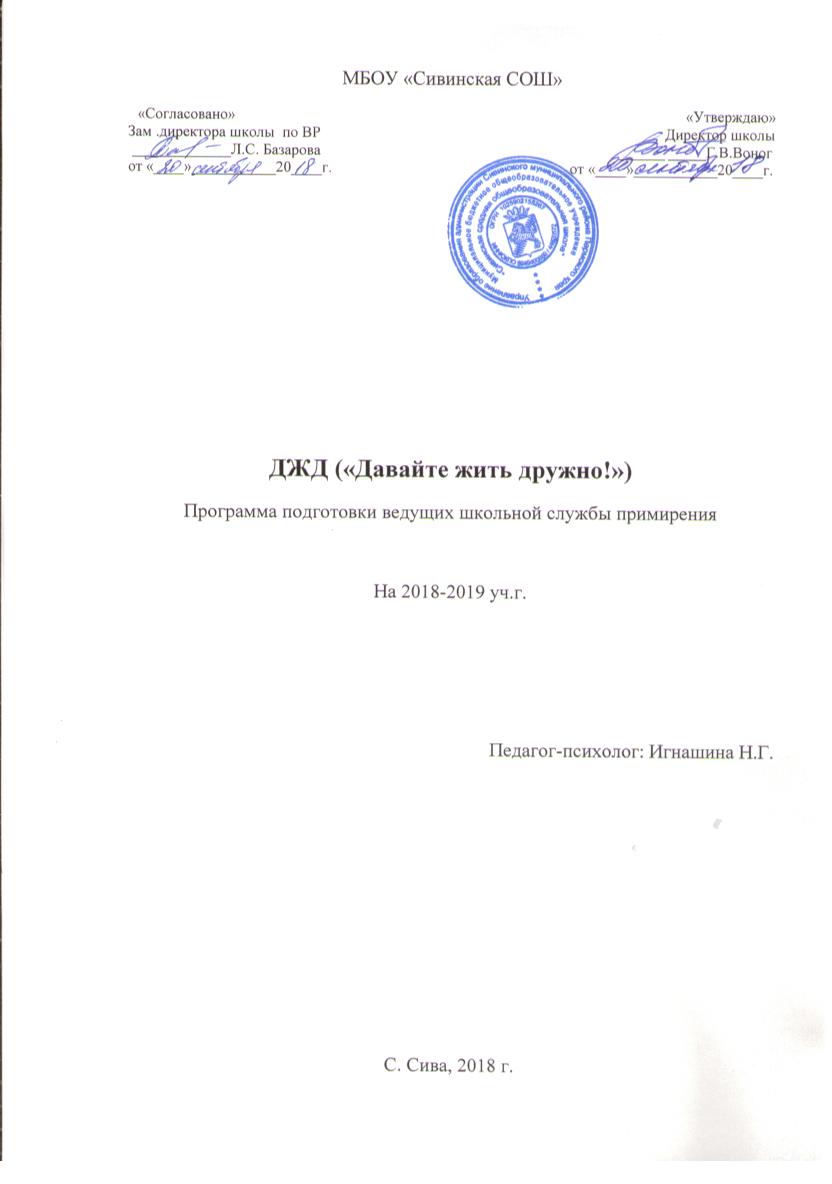 .Пояснительная запискаПеремены в социально-экономической сфере в России за последние два десятилетия способствовали увеличению числа семей, оказавшихся в трудной жизненной ситуации, что повлекло за собой и увеличение количества учащихся «группы риска», актуальной стала проблема школьной дисциплины. Школа – это не только учебный процесс, но и групповое взаимодействие совершенно разных людей, объединенных в одном пространстве и участвующих в различных видах деятельности, таких как учебная деятельность, процесс воспитания, управление школьным коллективом, выстраивание статусов, общение, создание норм поведения и пр. В ходе этого взаимодействия возникает большое количество конфликтных (а порой, и криминальных) ситуаций. Особенно трудные подростки и дети «группы риска» часто вовлекаются в конфликты, становятся правонарушителями или жертвами. Практика школьной жизни, деструктивного взаимодействия в семье зачастую не способствуют социализации подростков в плане освоения ими навыков эффективного общения, культурных форм завоевания авторитета и формирования конструктивного взаимодействия с людьми, необходимого для будущей жизни. Те способы реагирования на конфликты, которые обычно практикуются подростками, учителями, родителями, нередко оставляют подлинные конфликты неразрешенными, что приводит к таким явлениям как «дети-изгои», подростковые «стрелки», выяснение отношений между родителями конфликтующих детей. 1 июня 2012 года вышел Указ президента Российской Федерации В.В. Путина о Национальной стратегии действий в интересах детей на 2012 – 2017 годы в «целях формирования государственной политики по улучшению положения детей в Российской Федерации, руководствуясь Конвенцией о правах ребенка»[1]. В данном документе среди «мер, направленных на создание дружественного к ребенку правосудия»[2], есть и такие, как «развитие сети служб примирения в целях реализации восстановительного правосудия; организация школьных служб примирения, нацеленных на разрешение конфликтов в образовательных учреждениях, профилактику правонарушений детей и подростков, улучшение отношений в образовательном учреждении»[3].Целью деятельности службы примирения является содействие профилактике правонарушений и социальной реабилитации участников конфликтных и криминальных ситуаций на основе принципов восстановительного правосудия. Задачами деятельности службы примирения являются проведение примирительных программ для участников школьных конфликтов и ситуаций криминального характера, обучение школьников методам урегулирования конфликтов. Служба примирения действует в школе на основе добровольческих усилий учащихся под руководством взрослых с согласия администрации. В состав службы примирения могут входить школьники 8-11 классов, прошедшие обучение проведению примирительных программ. Руководителем службы может быть социальный педагог, психолог или иной педагогический работник школы, на которого возлагаются обязанности по руководству службой примирения. Вопросы членства в службе примирения, требований к школьникам, входящим в состав службы, и иные вопросы, могут определяться Уставом, принимаемым службой примирения самостоятельно. Служба примирения может получать информацию о случаях конфликтного или криминального характера от педагогов, учащихся, администрации школы, членов службы примирения. Служба примирения принимает решение о возможности или невозможности примирительной программы в каждом конкретном случае самостоятельно. Примирительная программа начинается в случае согласия конфликтующих сторон на участие в данной программе. Если действия одной или обеих сторон могут быть квалифицированы как правонарушение, для проведения программы также необходимо согласие родителей. Дети до 10 лет участвуют в примирительной программе с согласия педагога. Переговоры с родителями и должностными лицами проводит руководитель службы примирения. Примирительная программа не может проводиться по фактам правонарушений, связанных с употреблением наркотиков и крайними проявлениями жестокости. В примирительной программе не могут участвовать лица, имеющие психические заболевания.Создание Школьных служб примирения (ШСП) позволит:- Снизить уровень конфликтности в школе, что будет содействовать устранению причин противоправного поведения школьников.- Обучить членов школьного сообщества новой восстановительной практике выстраивания отношений и реагирования в конфликтных ситуациях, что будет содействовать декриминализации подростковой среды.- Создать условия для привлечения лидеров подростковых групп в деятельность по изменению культурных норм школьной среды.- Участие в ШСП может стать способом самореализации подростков в позитивном ключе.Для подготовки команд ШСП нами была разработана и апробирована на группе подростков, проявивших интерес к созданию служб в своих школах, программа «Воздушный змей», на базе которой была разработана данная программа для работы  в нашей школе службы примирения «ДЖД» («Давайте жить дружно!»Полученные знания позволят участникам:- преодолеть барьеры общения, повысить коммуникативную культуру приобрести опыт взаимодействия в решении текущих проблем;- конструктивно разрешать конфликтные ситуации;- освоить навыки проведения восстановительных программ;- заложить основы для профессионального самоопределения;- самореализоваться в позитивном ключе;- развить свой творческий потенциал, активизировать процесс самопознанияУчастие в программе будет содействовать созданию команд ШСП.Включение обученных детей в работу по созданию школьных служб примирения позволит снизить уровень конфликтности в школе, что будет содействовать устранению причин противоправного поведения школьников, позитивно изменит школьную среду.Организация и содержание деятельности психолога во время проведения программыПрограмма рассчитана на детей в возрасте 13-16 лет.Программа групповая. Состав группы - 12-16 человек. Необходимо четное количество участников.Программа рассчитана на 10 занятий. В случае необходимости количество занятий может быть увеличено. Продолжительность одного занятия 3 академических часа.Требования к помещению: Важно, чтобы для проведения данного тренинга было выделено определенное место, в котором от занятия к занятию сохранялась бы творческая атмосфера, на стенах можно было бы оставлять изобразительные работы.Тематический план*-маркер указывает на то, что после упражнения проводится рефлексияКраткое описание занятий программыЗанятие 1 «Знакомство участников программы друг с другом»1. Вступление: «Правила работы в группе» В нашей группе будет происходить многое, на первый взгляд, необычное. Но, так или иначе, мы будем говорить о себе, что-то важное для нас, личностно – значимое. Поэтому здесь не может быть правильных или неправильных мнений, они все имеют право быть высказанными. Они все в полной мере ценны и принимаются независимо от того, согласны мы с ними или нет. Каждый имеет право быть услышанным, и никто не имеет права осуждать его за это.То, что мы здесь встретились - это не просто случайность, это часть нашей жизни, которую мы проживаем вместе. Одна из трудностей нашей повседневной жизни - это то, что люди не умеют жить в настоящем времени: они живут либо в прошлом, в своих воспоминаниях, либо в будущем - в своих надеждах и опасениях. Для нас же очень важно будет жить в группе именно в настоящем, в том, что будет происходить в группе «здесь и теперь».Вы уже заметили, что сидим в кругу и это сделано специально по нескольким причинам. Круг - это символ гармонии, мы обращены лицом ко всем остальным и внутри круга сосредотачивается положительная энергия группы, которая помогает нам двигаться вперед. Поэтому очень важно не допускать разрушение этого энергетического поля, например, пропуская занятия или даже появления новых членов группы, поскольку меняется энергетика группы и это вызывает определенные трудности. На энергетику группы влияет даже и то, как мы рассаживаемся в круге. В китайской мифологии есть такие понятия как «янь» и «инь», означающие мужское и женское начало. Так вот, наиболее благоприятно, когда члены группы сидят таким образом, чтобы «янь» и «инь» сочетались между собой, а не скапливались на отдельных полюсах.Иногда выполнение того или иного упражнения может вас глубоко взволновать, задеть что-то личное в вас. В таких случаях вы можете сказать «стоп» и это будет означать, что вам трудно и что вы не хотите продолжение этой темы. Но не стоит злоупотреблять этой возможностью. Пояснить сказанное можно на примере графина с водой, куда попало несколько грязных капель. Теперь сколько не добавляй в этот графин чистой воды, она все равно будет грязной. Лучший выход - выплеснуть воду из графина совсем, а уж затем налить туда новую. Иными словами, зачастую лучше попробовать все-таки разобраться в своих проблемах.2. «Снежный ком»Данное упражнение способствует запоминанию имен участников.Человек называет свое имя и качество (если в группе небольшое количество человек, то 2 качества), второй повторяет имя и качество первого человека и называет свое имя и качество, третий повторяет имена и качества первых двух человек и называет свое имя и качество. Возможно введение обозначения своего настроения каким-либо цветом вместо качеств.3. «Мое имя: почему меня так назвали?»* Данное упражнение дает возможность лучше узнать друг друга и располагает к доверию.Каждому участнику по кругу предлагается назвать свое имя, рассказать, почему его так, назвали, нравится ли свое имя, как зовут дома, в школе, как хотелось бы, чтобы называли на занятиях.Из опыта работы: Если участнику не нравится его имя, то можно предложить: «Как ты хочешь, чтобы тебя здесь называли?»4. «Мухолов»Данное упражнение позволяет снять напряжение и запомнить участников группы, а также проследить, кто из участников является отверженным и принятым.Участники становятся в круг. Выбирается один человек на роль ведущего он становится мухоловом.Инструкция: «Между нами будет летать воображаемая муха, она перелетает с одного плеча на другое. Задача мухолова успеть поймать муху, хлопнув газеткой по плечу человека. Движениями этой мухи мы можем управлять. Например, муха сидит на моем плече, я называю имя Лены, и она перелетает на плечо Лены. Лена называет имя Дениса, и муха перелетает к Денису и т.д. Мухолов поймает муху, если хлопнет по плечу до того, как тот назовет чье-нибудь имя».5. «Интервью»*Данное упражнение позволяет участникам отработать навыки конструктивного общения и развивает память.Дети объединяются в пары и рассказывают о себе за короткий промежуток времени. Затем каждый из них рассказывает про своего собеседника от первого лица.6. «Ветер дует на того, кто…»Упражнение используется как разминка, способствует сплочению, знакомству друг с другом.Ребята садятся в круг, водящий стоит в кругу. Водящий называет любой признак, например: «Ветер дует на того, кто любит мороженое» и т.п. Те ребята, кому подходит данный признак, т.е., кто любит мороженое, должны поменять свое место. Задача водящего успеть сесть на чей-нибудь стул.7. «Ассоциации», МПС*Упражнение способствует самопознанию через другого.Каждый участник говорит о загаданном человеке ассоциацией, отвечая на вопросы ведущего, например, «Если он был бы насекомым, то каким?»8. «Перетягивание»Упражнение используется как разминка. Активное упражнение, позволяющее зарядиться позитивной энергией и расстаться с напряжением и усталостью.Разделение детей на две команды. Цель каждого перетянуть на свою сторону как можно больше людей из противоположной команды, а попавший в чужую команду автоматически становится ее членом.9. Рефлексия занятияВопросы для проведения рефлексии подбираются в зависимости от темы занятия, состояния группы, их актуальности на данный момент. Примерные вопросы для организации рефлексии:- Что чувствовал во время занятия?- Что было трудным, что далось легко?- Что показалось интересным, удивительным, самым значимым?- Твои ожидания на следующее занятие?- Что было для тебя полезным, что нового ты узнал о себе?Занятие 2. «Наше активное общение в группе»1. «Нетрадиционное приветствие»Разогревающее упражнение, настраивающее участников на активное общение.Ведущий предлагает участникам поприветствовать друг друга нетрадиционными способами:«Поздоровайтесь§ Коленкой§ Плечом§ Носом и т.п.»Участники должны поздороваться предложенными способами с каждым, задевая теми частями тела, которые предлагает ведущий часть тела другого человека.2. «Имя соседа» Упражнение закрепляет запоминание имен в группе.Получая в свои руки мяч, участник должен назвать имя своего соседа справа (слева), можно предложить делать комплименты соседу справа (слева).3. «На Луне»* Упражнение применяется для отработки навыков работы в команде.Предлагается следующая инструкция: Представьте себе, что вы оказались на темной стороне Луны после крушения космического корабля. Вам необходимо взять с собой ряд предметов, которые представлены на карточке (каждому участнику выдается карточка со списком предметов) и преодолеть расстояние в 370 км до светлой стороны луны. Проранжируйте от 1 до 15, где на 1 месте будет наиболее важная, на ваш взгляд, вещь, а на 15- наименее важная. Список предметов (индивидуальный лист)«На Луне»*-правильные ответы ведущий сообщает в конце, причем, если ответ совпадает, то присваевается 1 балл, если количество балов превышает 11, то человек выжил на Луне.Далее обсуждаются результаты: было легче одному принимать решение или в группе, когда решения были более правильными, какую роль занимал во время работы в группе.4.«Воздушный шар»*Упражнение направлено на развитие умения отстаивать свою точку зрения, определения своего положения в данной группе.Предлагается следующая инструкция: «Представьте себе, что вы группа людей путешествующих на воздушном шаре, причем воздушный шар теряет высоту и вам необходимо будет каждые 3 минуты принимать решение о том, кого из пассажиров вы будете выкидывать. Сейчас каждому из вас необходимо придумать себе определенную роль: возраст, профессию, семейное положение».После проведения данного упражнения необходимо каждому участнику разотождествиться с ролью, произнеся фразу «Я Саша, а не …». 5. «Му-му» С помощью упражнения можно участников объединить в группы.Предлагается следующая инструкция: «Встаньте в круг. Сейчас я скажу каждому название животного, необходимо его запомнить (ведущий подходит к каждому по очереди и называет роль: «кошка», «собака», «коровка», «птичка» и т.п., таким образом, команда делится на четыре группы). Теперь закройте глаза и, издавая звуки предложенных животных, объединитесь в группы».6. «Немое кино» Активная работа по группам. Данное упражнение позволяет отработать навыки невербального общения и актерского мастерства.Ведущий предлагает понятия, которые изображаются участниками одной из команд без слов. Команда, которая первая угадала и озвучила это понятие, зарабатывает 1 балл.7.«Дракон»Активная подвижная игра. От одной команды требуется 3 человека, которые будут составлять тело дракона (голова, туловище, хвост), от другой команды-1 человек, который должен будет поймать хвост «дракона». Проигрыш команде засчитывается в случае если: «дракон» расцепляется, ловец коснулся хвоста «дракона». Предоставляется 2 минуты для 1 акта игры. Желательно, чтобы в данном упражнении все приняли участие.8.«Мозговой штурм»*Ведущий предлагает незаконченную фразу, например: «В пустыне нашли сломанную спичку…». Командам необходимо придумать истории и обыграть одну из них. Упражнение проводиться по всем условиям мозгового штурма (на обсуждение принимаются любые предложения, они не подвергаются критике, из них выбираются самые необычные).9.«Построиться по…»*Активное упражнение, позволяющее отработать навыки невербального общения. Участникам предлагается построиться по размеру ладони, по цвету глаз, по дням рождения не используя слова.10.«Клубок»*Упражнение на коллективное действие.Участники выстраиваются в одну линию, берутся за руки, первому дают веревку, последний начинает двигаться, заворачиваясь в «клубок». Затем ведущий обвязывает веревкой «клубок». «Клубок» должен преодолеть некоторое расстояние, двигаясь по комнате10. Рефлексия занятия (см. рефлексию занятия №1)Занятие 3. «Общение-жизнь…»1. Мое настроениеМожно отследить изменение настроения в течение занятия.Каждый участник рассказывает, с каким настроением пришел на занятие, какого оно цвета.2. «Герб»*Предлагается придумать (нарисовать) свой герб (форма, фон, символы), проанализировать свою работу. Провести презентацию своего герба.3.«Фотоаппарат»*Упражнение направлено на развитие эмпатии.Участникам предлагается работа в парах. Один выбирает роль «фотографа», другой – «фотоаппарата». «Фотоаппарат», с закрытыми глазами, следует за «фотографом» и может открывать глаза только по знаку «фотографа» (знаком является пожатие рукой). Затем дети меняются ролями.4. «Моя идеальная комната»*Упражнение выполняется в парах; развивает интуицию и понимание своего собеседника; способствует самопознанию.Участникам необходимо придумать свою идеальную комнату, затем каждый пытается угадать, какую комнату задумал его партнер.5. «Спина к спине»*Упражнение на доверие, выполняется в парах. Участники встают друг к другу спинами, опираются друг на друга плечами, сохраняя контакт плечами и удерживая равновесие, делают несколько шагов вперед до сохранения устойчивого положения. Затем им предлагают в парах, сохраняя позиции, присесть, подняться, походить по залу. Далее пары объединяются в четверки: задача участников сохранить динамическое равновесие в группе, опираясь друг на друга только плечами. Количество участников в группе можно увеличивать до того момента, пока группа не распадется.6. «Общие рисунки»*Упражнение проводится в кругу. Участники начинают что-либо рисовать на своих листах, по команде ведущего передают незаконченные рисунки соседу справа. Рисование продолжается до момента возвращения рисунка своему владельцу.7. «Бревно»*Участники встают на скамейку. Им дается задание: по – очереди перейти от начала в конец скамейки. Если кто-то из группы срывается со скамейки, то члены группы решают: может вернуться и продолжить действие «выпавший» участник или он покинет группу. Если участник возвращается, то игра начинается с самого начала.8. Рефлексия занятия (см. рефлексию занятия №1)Занятие 4. «Конфликт-это…»1. Понятие «конфликт» - это…Участникам предлагается обсудить понятие «конфликт», ответы фиксируются на бумаге или на доске, затем ведущий обобщает результаты работы и предлагает научные определения понятия в различных подходах.2. Интерпретация результатов диагностикиВедущий объясняет значение диагностических шкал, рассказывает о пяти стилях поведения в конфликтной ситуации (по Томасу), участники индивидуально анализируют свои результаты, затем по желанию комментируют их. В завершении ведущий дает интерпретацию диагностики в общем по группе. К результатам диагностики возвращаются в упражнении № 4 четвертого занятия.3. «Перетягивания»*Активное упражнение, снимающее напряжение. Дает возможность на поведенческом уровне отследить индивидуальные формы реагирования в конфликтной ситуации.Группа делится на две команды. Команды выстраиваются в две шеренги друг напротив друга, обозначается граница. Дается инструкция: «Увеличить количество участников в своей команде, те, кто попадает за границу, становится членом противоположной команды, действовать можно различными способами». Через определенное время действие останавливается, подсчитывается количество участников в каждой команде.4. Стили поведения в конфликте. Работа по группам Участники объединяются в группы (5 групп), каждой группе выдаются карточки, в которых перечислены стили поведения в конфликтной ситуации: «избегание», «приспособление», «конкуренция», «сотрудничество», «компромисс». Участники обсуждают плюсы и минусы определенного стиля поведения. Результаты работы ведущим фиксируются на доске, делается вывод: в разных жизненных ситуациях можно использовать разные стили поведения в конфликте, но наиболее продуктивен стиль поведения «сотрудничество». Этот стиль поведения используется в восстановительной технологии.5. «Вода, огонь, лед» Активное упражнение, снимающее напряжение.Участники изображают следующие стихии: «огонь» (двигаются быстро), «вода» (движения тела мягкие, нежные), «лед» (тело замирает в какой-либо позе, мышцы напряжены).5. «Красное и черное»*Для выполнения данного упражнения необходимы 2 команды.Инструкция участникам: «У каждой команды 10 ходов. Если одна команда предлагает «красный», и другая «красный», то каждой команде присваивается +10 баллов, если выбор «черный» - «черный», то каждой команде присваивается -10 баллов, если команды выбирают «красный» - «черный», то им присваивают +10, +5 соответственно. Задача каждой команды – набрать наибольшее количество баллов».В конце происходит подведение итогов игры и обсуждение, делается вывод: наиболее продуктивный стиль поведения в данной ситуации - сотрудничество (то есть выбор должен быть и в пользу соперников и в свою пользу).6. Рефлексия занятия (см. рефлексию занятия №1)Занятие 5. «Примирительная программа. Этапы, принципы проведения»1.Принципы проведения примирительных программВедущий представляет группе принципы проведения восстановительной программы в форме беседы. По ходу беседы ведущий акцентирует внимание участников на том, что необходимо зафиксировать в своих тетрадях.Ведущий программы должен знать и транслировать следующие принципы участникам программы:· Исцеление жертвы. Здесь основное внимание фокусируется на чувствах и потребностях жертвы, разрешении ее проблем, возникших в результате конфликта. Во многих случаях возможность выговориться, получить ответы на важные вопросы (например, «почему это произошло именно со мной?») для жертвы важнее материальных потерь.· Возмещение ущерба непосредственно нарушителем. Это активное участие самого нарушителя в возмещении причиненного ущерба (не только материального, но и так называемого «символического») и удовлетворение других нужд жертвы.· Активное участие сторон в разрешении ситуации. Нам важно, чтобы участники программы получили собственный опыт разрешения своих конфликтов. Кроме того, если участники сами приняли решение, то, скорее всего, они его исполнят. Важно, чтобы люди перестали видеть один в другом врага, а начинали видеть Человека. В этом случае не происходит дальнейшей эскалации конфликта, не возникает враждебности.· Диалоговые формы разрешения конфликта. О способе разрешения ситуации участники должны договориться сами в ходе диалога. Чтобы он получился конструктивным, нужно помочь участникам подготовиться к диалогу, а зачастую и организовать сам диалог. В редких случаях применяется опосредованный диалог (например, в виде переписки).· Включение сообщества в нормализацию взаимоотношений. Поощряется участие в восстановительной программе людей, которые могут оказать поддержку сторонам и помочь в их реабилитации. Участие общества в разрешении конфликтов (в том числе таких предельных, как криминальные) является альтернативной правосудию, ориентированному в первую очередь на наказание преступника.2. Основные этапы деятельности ведущего. Творческая работа (см. приложение)Ведущий рассказывает об этапах выполнения программы примирения: об алгоритмах действий на каждом этапе и задачах, затем участники объединяются в подгруппы. Им дается задание: вспомнить и записать этапы выполнения программы, алгоритм действий, задачи. Далее каждая группа отправляет в соседнюю своего представителя. Представитель группы знакомит соседей с результатами проведенной работы. Участники соседней группы могут задать вопросы и сделать дополнения к его работе. Внеся исправления и дополнения, если они появятся, представитель возвращается в свою группу и доводит до ее сведения информацию об изменениях. После этого группа оформляет результаты работы в виде рисунка, на котором должны быть отражены этапы и особенности проведения программы примирения. Каждая группа проводит презентацию своей совместной работы, остальные участники могут задавать вопросы к работе. Если возникнет необходимость, дается время на то, чтобы откорректировать свою работу.Информация для ведения беседы:Ведущий программы примирения не является судьей, адвокатом, воспитателем, опекуном или советчиком. Ведущий - нейтральный посредник, он в равной степени поддерживает обе стороны конфликта и помогает им наладить конструктивный диалог по поводу возможного разрешения ситуации.3. «Контакт глаз»*Упражнение направлено на отработку навыка устанавливать контакт. Ведущий сообщает подросткам о важности умения устанавливать контакт с участниками конфликтной ситуации. Он говорит о том, что большую роль в установлении контакта играет зрительный контакт (первое впечатление о человеке формируется в первые 15 секунд с момента встречи) и предлагает участникам попрактиковаться в установлении такого контакта.Инструкция: Вам необходимо с помощью взгляда установить контакт с любым участником (например, подмигнуть) на счет «пять» вы должны поменяться с ним местами.4.Отработка основных техник слушания: нерефлексивное, рефлексивное, эмпатическое.Информация:Организация пространства во время проведения примирительной программы важна. Ведущий рассказывает об особенностях организации пространства при проведении примирительной программы.Также очень важно умение слушать.Что значит «уметь слушать»?Слушание – это не молчание, а процесс более сложный, активный, в ходе которого устанавливаются невидимые связи между людьми, возникает то ощущение взаимопонимания, которое делает эффективным любое общение.Одним из наиболее важных моментов в любом слушании является момент обратной связи, благодаря которому у собеседника создается ощущение, что он говорит не в пустоту, а с живым человеком, который слушает и понимает его. В любом высказывании существуют, по крайней мере, два содержательных уровня: уровень информационный и уровень эмоциональный. Еще может быть уровень поведенческий (мимика, жесты…). В этой связи обратная связь может быть двух видов: отражение информации и отражение чувств говорящего.Вид слушания, в котором на первый план выступает отражение информации, называют рефлексивным (активным) слушанием – это вид слушания, который подразумевает постоянное отражение содержания той информации, которую передает вам собеседник. Целью активного слушания является адекватная обратная связь, уверенность в том, что передаваемая собеседником информация вами правильно понята, другая цель – удержание партнерской позиции.Рефлексивное (активное) слушание предполагает:· заинтересованное отношение к собеседнику.· Уточняющие вопросы· Парафраз по типу: «правильно ли я понял, что…?» (со знаком вопроса в конце фразы).· Получение ответа на свой вопрос (Это может быть: «Да», «Нет, не правильно», «Не совсем, я имею в виду…»)Как и всякая другая техника, приемы активного слушания не универсальны. Бывает, что приходится слушать человека, находящегося в состоянии аффекта, в состоянии сильного эмоционального возбуждения, и в этом случае приемы активного слушания не срабатывают, так как человек не является в прямом смысле собеседником, он просто человек, который не контролирует собственные эмоции, не способен улавливать содержание разговора, да ему это и не надо. Отражать ему информацию или его чувства – дело совершенно бессмысленное и даже вредное. Это может вызвать у человека дополнительное раздражение. А надо ему только одно – выговориться, успокоиться, прийти в состояния нормального самоконтроля, и только после этого с ним можно будет выстраивать диалог, только после этого человек будет способен слышать то, что ему говорят.В таких случаях эффективно работает так называемое нерефлексивное (пассивное) слушание – вид слушания, который необходим в ситуациях общения с человеком, находящимся в состоянии возбуждения и аффекта. Целью пассивного слушания является вывод партнера по общению из состояния аффекта, его эмоциональная разрядка, приведение его в состояние относительного спокойствия, в котором с ним можно было бы общаться на равных.При пассивном слушании важно просто слушать человека, просто давать ему понять, что он не один, что вы его слышите, понимаете и готовы поддержать. Лучше всего при этом действуют так называемые «угу-реакции»: «Да-да, угу-угу, ну конечно» и т.п. Совсем молчать нельзя, так как глухое молчание у любого человека вызывает раздражение, а у возбужденного человека это раздражение будет усилено. Разговор не должен прерываться, пока собеседник «не остынет». Поэтому в те моменты, когда собеседник замолкает, самым естественным тоном задавайте уточняющие вопросы: «И что он тебе сказал?» или «А что вы ответили?» или «А где была Маша в это время?». Главная задача – не заразиться от собеседника его эмоциями, не впасть в то же эмоциональное состояние.Пассивное слушание, таким образом, только по названию пассивное. На самом же деле оно требует определенной душевной работы. Надо помнить, что всякая техника – это всего лишь приемы, которые существуют как бы вне нас, и могут быть эффективно использованы, а могут оказаться и безрезультатными. Важно Кто их использует и Как он это делает – осознанно или нет. Приемы пассивного слушания будут действенными только в том случае, если предварительно вы проведете работу с собой, со своими «Я-слушаниями».Причины различны, но, пожалуй, для любого человека главное в таких случаях – желание, чтобы вас поняли, разделили с вами те чувства, переживания, которые вы испытываете. Говорят, что горе разделенное уменьшается вдвое, а разделенная радость вдвое увеличивается. Главное, видимо, состоит именно в этом – в понимании чувств собеседника и сопереживании ему. Поэтому, важно не только, а часто и не столько понимание тех слов, которые говорит человек, сколько понимание его эмоционального состояния, того, что он переживает в данный момент.Важно эмпатическое слушание – вид слушания, который подразумевает постоянное отражение чувств собеседника. Целью эмпатического слушания является создание у партнера чувства того, что его чувства и переживания приняты вами, интересны вам.Эмпатия это – способность переживать те же чувства, которые переживает партнер по общению в данный момент. «Вживание», «вчувствывание» в партнера.Отражение чувств – процесс вербальной и невербальной обратной связи о тех чувствах, которые эмпатически испытывает человек, общаясь со своим партнером.Правила эмпатического слушания· Необходимо настроиться на слушание: на время забыть о своих проблемах, постараться отстраниться от готовых установок и предубеждений, почувствовать то, что чувствует ваш собеседник, «увидеть» его эмоцию.· Своей реакцией на слова партнера вы должны по возможности точно отразить переживание, чувство, эмоцию, стоящие за его высказыванием, но сделать это так, чтобы продемонстрировать собеседнику, что его чувство не только правильно понято, но и принято вами.· Эмпатическое слушание – не интерпретация скрытых от собеседника, тайных мотивов его поведения. Надо только отразить чувства партнера, но не объяснять ему причину возникновения у него этого чувства. Объяснения причин не могут вызвать ничего, кроме отторжения и защиты, особенно, если они произносятся в начале беседы, когда доверительная атмосфера еще не возникла.· Необходимо уметь держать паузу. Пауза необходима человеку для того, чтобы разобраться в своем переживании.· Когда человек говорит возбужденно, когда он переполнен чувствами, говорит «не закрывая рта», вовсе не обязательно отвечать развернутыми фразами, достаточно простого пассивного слушания или же повторять его последние слова («эхо-реакция»).«Эмпатическое слушание»*Все члены группы в кругу слушают одного из участников, который произносит эмоционально окрашенную фразу. Каждый по очереди называет то чувство или несколько чувств, которые, по его мнению, испытывает говорящий. Тот, кто говорил называет, чувство, которое он вкладывал в произнесенную фразу.4. «Эмпатический танец» Упражнение позволяет отработать навыки эффективного взаимодействия. Для этого упражнения каждому нужна небольшая палочка (это может быть ручка, карандаш и т.п.). Включается спокойная музыка. Участники объединяются в пары. Каждая пара начинает танцевать медленный танец. При этом они держат два карандаша указательными пальцами на уровне глаз. Затем, не договариваясь, а, только чувствуя партнера, им нужно опустить руки вниз, затем развести их в стороны, не уронив карандаши. Затем - поднять руки вверх, а потом вернуть в исходную позицию. Если карандаши падают, нужно повторить все сначала до тех пор, пока не будет получаться. Затем можно поменяться парами.5. Рефлексия занятия (см. рефлексию занятия №1)Занятие 6. «Приемы работы ведущего»1. Клеймение*Упражнение направлено на активизацию личного опыта участников для отработки навыков конструктивного взаимодействияУчастникам предлагают составить список из пяти качеств, которые им в себе не нравятся, затем из этого списка им нужно выбрать три качества, которые в большей степени неприятны, из оставшихся трех оставить одно. На небольшом листе бумаги написать это качество и прикрепить его на грудь. Группе предлагают начать движение по комнате. Перед началом движения ведущий просит участников быть особенно внимательными к своим чувствам, мыслям, ощущениям во время выполнения упражнения. При встрече друг с другом участники должны обменяться вопросами и ответами по заданному алгоритму: вопрос: «Ты «такой-то»?» (слово «такой-то», заменяется названием качества, которое обозначено на индивидуальных листах), ответ: «Да, я «такой-то»». Действие прекращаются по сигналу ведущего. Затем участникам предлагают разотождествиться с негативным качеством, найти позитивное качество, противоположное негативному выбранному ранее. По желанию участников листок с негативной надписью можно уничтожить (порвать, сжечь и т.п.). На новом листке написать позитивное качество и действие вновь продолжить по предложенной ранее схеме.Из опыта работы: это упражнение можно проводить в том случае, если в группе сложилась безопасная доверительная атмосфера. По окончанию упражнения обязательна индивидуальная рефлексия. Подводя итог упражнения, необходимо обобщив все комментарии, сделать вывод о том, что «клеймение» разрушает самооценку человека, отчуждает его, нарушает контакт с ним, а в некоторых случаях делает его просто невозможным. Нам, как правило, неприятно общаться с людьми, которые нас оценивают.2. «Безоценочное высказывание» Упражнение направлено на закрепление навыка безоценочного общения.Участникам предлагаются высказывания, где есть оценка действий человека и где ее нет. Они должны определить, где высказывание безоценочное, а где есть оценка, объяснить почему.3. «Стихотворение»Упражнение направлено на закрепление навыка различения эмоционального и информационного содержания сообщений.Участникам предлагают процитировать несколько строчек из любого стихотворения, затем они называют чувства, которые, на их взгляд, присутствуют в этом фрагменте, а также определяют какое информационное сообщение заключено в этих строчках.4. «Отражение фраз индивидуально»Упражнение направлено на тренировку навыка отражения чувств.Участникам предлагается список фраз, необходимо определить чувства, которые там присутствуют, выписать их и придумать ответную фразу, отражающую чувства. Например:Вторая часть упражнения. Отработка навыка в парах. Один из участников пары произносит какую-то эмоционально окрашенную фразу. Второй участник повторяет своими словами содержание того, что он услышал (информационное отражение), а затем отражает чувство. Партнер оценивает точность отражений. Затем участники меняются ролями.5. Рефлексия занятия (см. рефлексию занятия №1)Занятие 7. «Инициирующая встреча»Информация:Цель «вступительной речи» - создать у человека чувство безопасности по отношению к ведущему программы посредством понимания роли ведущего и программы.· Добрый день! Меня зовут (представиться).· Я являюсь сотрудником школьной службы примирения.· Я пришел по поводу случая (фабула случая).· О вашей ситуации мы узнали от…(называете человека или организацию, передавшую вам информацию о случае).· Я не представляю ни одну из сторон. В том смысле, что я не адвокат и не советчик. Также я не представляю суд или правоохранительные органы.· Участие в наших программах добровольное, поэтому в конце разговора вы сами примите решение, подходит ли программа вам, и будете ли в ней участвовать.· Но вначале я прошу рассказать о случившемся подробнее и узнать именно ваше отношение к случившемуся событию.1. «Написание легенды»Участникам предлагается написать легенду - самопрезентацию ведущего примирительных программ.2. «Представление « легенды»»Каждый участник представляет свою «легенду», после представления ведущий спрашивает, хочет ли участник что-то изменить или дополнить в своем выступлении, после этого остальные могут задавать ему вопросы. Затем проводится групповое обсуждение, после чего каждый имеет возможность сделать поправки в своих работах и еще раз зачитать их.Информация: инициирующая встреча, занятие №54. «Инициирующая встреча» (ролевая игра).Участники работают в парах. Один в роли ведущего примирительной программы, а другой - участник конфликтной ситуации (конфликтную ситуацию участники могут предложить сами). После подготовки пары проигрывают инициирующую встречу. Ведущий совместно с остальными участниками отслеживает успешность проведения инициирующей встречи, дает рекомендации, делает поправки после того, как участники пары проанализируют свою работу.5.Рефлексия занятия (см. рефлексию занятия №1)Занятие 8. «Предварительная встреча»Информация: предварительная встреча, занятие №51. «Предварительная встреча» (ролевая игра)Упражнение проводится по аналогии с упражнением №4, занятия №72. Рефлексия занятия (см. рефлексию занятия №1)Занятие 9. «Примирительная встреча»Информация: примирительная встреча, занятие №51. «Примирительная встреча» (ролевая игра)Упражнение проводится по аналогии с упражнением №4, занятия №7Информация: Образец речи ведущего на примирительной встрече.· Я благодарю всех участников встречи и понимаю, что многим было нелегко прийти сюда.· Мы собрались сегодня по поводу ситуации, происшедшей с вами. (Участники и ведущий садятся в круг или вокруг стола, взрослые и родители-как правило, на задний план.)· Хочу начать с представления участников сегодняшней встречи. Это (…), его родители (…), социальный работник (…). Я ведущий. Меня зовут (…). Мой помощник (…).· Напоминаю, что основными участниками нашей встречи являетесь вы. Моя задача-не выяснять виновность и не защищать какую-либо сторону, а помочь вам организовать диалог и разрешить возникшую ситуацию. Я постараюсь сохранить нейтральность к сторонам (но не к самой ситуации).· Наша встреча является добровольной. Это значит, что вы пришли сюда по собственному желанию и вправе покинуть ее, как только посчитаете нужным.· Для того чтобы нам удалось нормально общаться и разрешить ситуацию, я предлагаю ввести следующие правила (напомню их):-Прошу вас говорить по очереди;-Прошу вас воздержаться от каких-либо оскорблений;-Прошу вас соблюдать конфиденциальность этого разговора;Вы согласны с предложенными правилами или хотели бы внести свои предложения?· В ходе встречи каждый участник (и я в том числе) может попросить отдельной беседы наедине.· Встреча будет продолжаться столько времени, сколько вы сочтете нужным. Также по вашему желанию встреча может быть перенесена или продолжена в другое время. Прошу вас отключить мобильные телефоны.· Есть ли ко мне вопросы или мы можем начать?· Итак, прошу рассказать о произошедшем, последствиях и вашем отношении к случившемуся.2. Рефлексия занятия (см. рефлексию занятия №1)Занятие 10. «Проектная деятельность»1. «Цели работы ШСП»Группа детей обсуждает цели работы школьной службы примирения.2. «Реклама ШСП» (см. приложение)Участники придумывают рекламу, рисуют рекламные плакаты и обсуждают варианты размещения рекламы ШСП.3. «Структура ШСП» (см. приложение)Подростки продумывают, обсуждают и рисуют структуру ШСП, ее связи и место в образовательном учреждении.4. « Планирование» (см. приложение)Составляется план развития, работы ШСП, функционал участников и т.п.5. Рефлексия занятия (см. рефлексию занятия №1)Подводятся итоги прохождения программы, самоопределение участников.Следующая встреча участников программы предполагает проведение повторной диагностики.После прохождения программы обучения необходимо организовывать встречи детей для обмена опытом и супервизии проведенных программ примирения. Возможно, заключение договоров на проведение восстановительных процедур и написание детьми отчетов. Возможна выдача памяток, в которых отражены основные этапы работы ведущего, принципы и т.п., а также информация для развития своих коммуникативных способностей.Литература1. Вестник восстановительной юстиции №4, М.,2002 (Восстановительное правосудие в школах).2. Гришина Н.В. Психология конфликта. - СПб.: Изд-во «Питер», 2004.3. Карманная книжка ведущего восстановительных программ. - М.: Издание осуществлено в рамках проектов: «Восстановительное правосудие в России», 2004.4. Качество профилактических систем и восстановительные программы: от пилотных проектов к масштабной практике./ Под общей ред. С. В. Галушкина.-М.: МОО Центр «Судебно-правовая реформа», 2004.5. Кравченко С.А., Мцакаканян М.О., Покровский Н.Е. Социология: парадигмы и темы. - М., 1997.6. Панова А.А. Восстановительный подход в работе специалистов системы профилактики правонарушений и поддержки социализации несовершеннолетних// Качество профилактических систем и восстановительные программы: от пилотных проектов к масштабной практике. – М.: МОО «Центр «Судебно-правовая реформа», 2004.7. Подросток на перекрестке эпох.- М.: Генезис, 1997..8. Практическая психодиагностика. Методики и тесты: Учебное пособие /Под ред. Д. Я. Райгородского.- Самара, 2002.9. Прутченков А.С. Трудное восхождение к себе.- М., 1995.10. Рыбакова М.М. Конфликт и взаимодействие в педагогическом процессе. - М.,1991.11. Социальная психология в трудах отечественных психологов: Хрестоматия.- СПб.: Изд-во «Питер», 2000.12. Фанталова Е. Б. Диагностика и психология внутреннего конфликта.- Самара, 2001.13. Шапиро Д. Конфликт и общение: Путеводитель по лабиринту регулирования конфликтов.- Кишинев, 1997.занятия Цель задачи Упражнения Альтернативные упражнения время (мин) Вводное занятие Презентация программы «ДЖД» 1. Сформировать представление у подростков об особенностях программы 2. Провести первичную психологическую диагностику 1.Презентация программы 2.Психологическая диагностика: Методика К. ТомасаМетодика Т. ЛириМетодика Е.Б. ФанталовойМетодика Дембо - Рубинштейн1. Знакомство участников программы друг с другом Создание благоприятных условия для работы тренинговой группы. 1. Принять правила работы группы 2. Познакомить участников программы друг с другом   1. «Правила работы в группе» 2. «Снежный ком» 3. «Мое имя: почему меня так назвали?»* 4. «Мухолов» 5. «Интервью»* 6. «Ветер дует на того, кто…» 7. «Ассоциации», МПС* 8. «Перетягивание» 9. Рефлексия занятия     «Радистка Кэт»     «Гусеница» 2. Наше активное общение в группе Закрепление активного стиля общения в группе 1. Формировать навыки эффективной работы в команде. 1. «Нетрадиционное приветствие» 2. «Имя соседа» (мяч) 3. «На Луне» (таблица)* 4.«Воздушный шар»* 5 «Му-му» (деление на группы) 6. «Немое кино» 7. «Дракон» 8. «Мозговой штурм» 9. «Построиться по…» 10. «Клубок» 11. Рефлексия   «Треугольник» (с использованием веревки)     «Паутина» 3.Общение-жизнь… Закрепление коммуникатив - ных навыков 1.Развивать коммуникативные навыки через познание себя 1. Мое настроение 2. «Герб»* 3. «Фотоаппарат»* 4. «Моя идеальная комната»* 5. «Спина к спине» 6. «Общие рисунки»* 7. «Бревно»* 8. Рефлексия     «Слепой и поводырь»   4.Конфликт – это… Формирование отношения к конфликту как способу личностного роста 1. Расширить понятийный аппарат в области конфликтологии 2. развивать навыки конструктивного выхода из конфликтной ситуации 1. Понятие «конфликт» - это… 2. Интерпретация результатов диагностики 3. «Перетягивания»* 4. Работа по группам (5 групп) 5. «Вода, огонь, лед» 5. «Красное и черное»* 6. Рефлексия   «Моряки и акулы» 5.Примирительная программа. Этапы, принципы проведения. Формирование представления о деятельности ведущего примиритель-ной программы 1.Ввести основные понятия восстановительного подхода 2.Отработать основные техники слушания 1.Принципы проведения примирительных программ 2. Основные этапы деятельности ведущего. 3. «Контакт глаз»* 4.Отработка основных техник слушания: нерефлексивное, рефлексивное, эмпатическое. 4. «Танцы» 5. Рефлексия 6.Приемы работы ведущего Отработка основных приемов работы ведущего 1. Закрепить навыки безоценочного отношения к сторонам конфликтной ситуации 1. Клеймение* 2.Безоценочное высказывание 3. Стихотворение* 4. Отражение фраз индивидуально 5. Рефлексия 7.Инициирующая встреча Развитие навыков самопрезента-ции 1. Отработать навыки составления « легенды» 2. Отработать навык проведения этапа «инициирующая встреча» 1. Написание легенды 2. Презентация легенды 3. Проработка ошибок (групповое обсуждение) 4. Инициирующая встреча (ролевая игра) 5. Рефлексия 8.Предварительная встреча   Развитие навыков проведения примиритель-ной программы 1. Отработать навыки проведения предварительной встречи 1. Ролевая игра 2. Рефлексия 9.Примирительная встреча Развитие навыков проведения примиритель-ной программы 1. Отработать навыки проведения примирительной встречи 1. Ролевая игра 2. Рефлексия 10.Проектная деятельность Формирование целостного восприятия работы ШСП 1. Закрепить навыки групповой работы 2. Развить умения формулировать цели и определять пути их реализации 1. Цели работы ШСП 2. Реклама ШСП 3. Структура ШСП 4. Планирование 5. Рефлексия   Повторная диагностика Анализ динамики развития участников ШСП   Психологическая диагностика Название предмета Индивидуальный порядковый номер Групповой порядковый номер Правильные ответы* Коробок спичек Пищевой концентрат 50 футов капроновой веревки Парашютный шелк Портативный нагреватель 2 револьвера 45-го калибра Одна упаковка сухого молока Два 100-литровых баллона с кислородом Звездная карта (лунного созвездия) Надувной плот Компас магнитный 5 галлонов (примерно 19 л) воды Сигнальные ракеты Аптечка первой помощи с иглами для инъекций Радиоприемник-передатчик на солнечных батареях Этапы Задачи и алгоритм действий 1 этап подготовительныйЗадача: определить возможность использования восстановительной программы по данному случаю. 1. Получив информацию о событии, определить, подходит ли оно для работы с использованием восстановительных программ. 2. Выяснить возможное участие источника информации в программе. 3. Понять, как будет развиваться ситуация дальше в зависимости от проведения программы примирения (будет ли дело передано в педсовет, на заседание КДН, в суд т пр.)2 этап Предварительные встречиЗадача: создать безопасные условия для доверительного общения и снятия эмоционального напряжения, активизировать внутреннюю конструктивность участников, ориентированную на будущее. Подготовить участника к примирительной встрече. 1. Представиться полностью, установить доверительные отношения. 2. Выслушать личную историю человека. 3. Понять и принять переживания участников ситуации, снять сильные негативные эмоции и вместе с участниками сориентироваться в их проблемах и нуждах. 4. Выяснить и обсудить предложения человека по разрешению ситуации. 5. Принять решение об уместности программы. 6. Представить программу и предложить сторонам участвовать в ней. 7. Если сторона дает согласие, подготовить ее к участию в программе (информировать о вопросах, которые будут обсуждаться на программе, о правилах программы). 8. Учесть пожелания каждой стороны в организации программы (состав участвующих лиц, место и время проведения).3 этап Примирительная встречаЗадачи: создать безопасные условия для доверительного общения, активизировать внутреннюю конструктивность участников, направленную на установление диалога, налаживание связи между ними. Создание условий для заключения соглашения, нормализация отношений. 1. Создать условия для ведения примирительной встречи (удобное помещение, расположение участников, возможность для конфиденциальных переговоров). 2. Представить участников, обсудить правила встречи. 3. Помочь выразить (а при необходимости переформулировать) сильные эмоции сторон. 4. Организовать диалог сторон, направленный на восстановление картины и последствий ситуации. 5. помочь сторонам в осознании несправедливости произошедшего. 6. Организовать диалог о возмещении ущерба, о будущем правонарушителя, а при необходимости - и будущем жертвы. Поиск ответа на вопрос: «Как сделать, чтобы этого не повторилось?» 7. Составить примирительный договор сторон, учитывающий согласованный решения сторон и механизм его выполнения. 8. Выяснить, кто будет информировать ведущего о ходе выполнения договора.  4 этап Выполнение договораЗадача: подтвердить выполнение условий примирительного договора 1. Проверить выполнение договора. 2. Организовать при необходимости дополнительную встречу.Человек говорит Человек чувствует Как можно отразить Мне нельзя было быть таким жадным Чувства вины, сожаления о своих действиях Ты сожалеешь о своем поступке, ты не доволен собой Смотри, папа, я сделал самолет из нового конструктора Гордость, удовлетворение Ты рад, что у тебя получилось сделать красивый самолет Если я с ним помирюсь, все будут считать, что он победил, а я проиграл Страх унижения, опасение выглядеть проигравшим Ты опасаешься потерять свой авторитет, ты не хочешь, чтобы тебя считали слабым 